            Základná škola s materskou školou, Cintorínska 70/1, Trávnica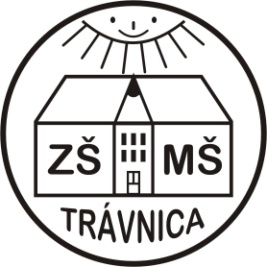                       Školský poriadok                                       Platný od 4.9.2023Obsah Úvod Článok 1Základné údaje o prevádzke školy Článok 2Dochádzka žiakov do školy       Článok 3Práva a povinnosti žiaka Článok 4Podmienky na ochranu zdravia  a bezpečnosti žiakov, starostlivosť o ochranu pred sociálnopatologickými javmi, diskrimináciou a násilím Článok 5Práva a povinnosti zákonných zástupcov Článok 6 Výchovné opatrenia Článok 7 Práva a povinnosti pedagogických zamestnancov Článok 8 Pravidlá vzájomných vzťahov a vzťahov s pedagogickými zamestnancami a ďalšími zamestnancami školy Článok 9Podmienky nakladania s majetkom školy a jeho ochrana Článok 10 Stravovanie v školskej jedálni  Článok 11 Používanie mobilných telefónov Článok 12 Povinnosti týždenníkovČlánok 13Záverečné ustanovenie Úvod Školský poriadok zahŕňa súbor pravidiel, zásad, práv a povinností, noriem spolužitia a spolupráce celého školského kolektívu žiakov, učiteľov, nepedagogických zamestnancov, zákonných zástupcov žiakov a verejnosti, ktorá je v kontakte so školou, ktorými sa v zmysle práva na vzdelanie zabezpečuje riadny chod školy. Dodržiavanie školského poriadku (ŠP) utvára dobré predpoklady na chod školy a jej bezpečnosť. Preto sú všetci zamestnanci a žiaci školy povinní tento školský poriadok dodržiavať.  ŠP upravuje podrobnosti o výkone práv a povinností žiakov a ich zákonných zástupcov v škole, o organizácii vyučovania a vnútornom režime školy, o podmienkach pre zaistenie bezpečnosti a ochrany zdravia a o podmienkach nakladania s majetkom školy. Školský poriadok ZŠ s MŠ, Cintorínska 70/1, Trávnica bol vypracovaný v súlade so zákonom č. 245/2008 Z. z. o výchove a vzdelávaní (školský zákon) a o zmene a doplnení niektorých zákonov v znení neskorších predpisov a k nemu vykonávacích predpisov, ako aj ďalších právnych noriem súvisiacich s týmto zákonom pre výchovu a vzdelávanie žiakov.Článok 1 Základné údaje  1.1    Základné údaje o prevádzke školy Školská budova sa otvára o 7. 00 hodine. Pedagogický dozor začína o 7.30 hodine. Vyučovanie sa začína o 8.00 hodine. Vyučovanie je organizované podľa rozvrhu hodín, ktorý je schválený riaditeľom školy a pedagogickou radou. Vyučovacia hodina trvá 45 minút, začína a končí sa zvonením. Ostatná organizácia školského roka sa riadi pokynmi Sprievodcu školským rokom 1.2 	Rozvrh hodín  Rozvrh hodín je povinný rešpektovať každý žiak a pedagogický zamestnanec. Rozvrh hodín je  schválený pedagogickou radou. Rozvrh hodín je zverejnený v každej triede a je sprístupnený na webovej stránke školy.1.3       Časové rozdelenie školského dňa Článok 2Dochádzka žiakov do školy2.1 	Príchod žiakov do školy Žiaci prichádzajú na vyučovanie v čase 7. 30 – 7. 55  tak, aby boli pred začiatkom hodiny na svojom mieste, s pripravenými učebnými pomôckami.  Žiaci, ktorí prídu na vyučovanie či výchovnú činnosť skôr ako je stanovená doba, disciplinovane čakajú v triede. Dozor v čase do 7.30 zabezpečuje upratovačka školy.Na činnosti, ktoré organizuje škola mimo rozvrhu hodín,  sa žiaci zhromažďujú  na mieste a v čase oznámenom písomne,  v žiackej knižke (prípadne iným spôsobom – napr. edupage, webová stránka školy), určenom vyučujúcim a schváleným riaditeľkou školy. Po príchode do budovy je žiak povinný prezuť sa. Žiaci na bicykli alebo kolobežke prichádzajú do školy  len na vlastné nebezpečenstvo. Škola za ich poškodenie či krádež   nenesie zodpovednosť.2.2 	Odchod žiakov zo školy Po skončení poslednej vyučovacej hodiny si každý žiak uloží svoje veci do tašky, očistí si svoje pracovné miesto a okolie od papierov a iných nečistôt a vyloží stoličku  na lavicu.  Na pokyn učiteľa  žiaci opustia triedu. Žiaci sa prezujú  v prezuvárni a opustia budovu školy. Žiak je povinný opustiť školský areál s výnimkou žiakov čakajúcich na autobus. Škola nenesie zodpovednosť za žiaka, ktorému skončilo vyučovanie a zostal v areáli školy a porušil toto nariadenie. 2.3       Uvoľňovanie a ospravedlňovanie žiakov z vyučovania Ospravedlnená neúčasť žiaka Za ospravedlnenú neúčasť žiaka na výchovno-vzdelávacom procese sa uznáva najmä:  choroba žiaka,  lekárom nariadený dočasný zákaz jeho dochádzania do školy,  mimoriadne nepriaznivé podmienky počasia,  náhle prerušenie premávky prostriedkov hromadnej dopravy,  mimoriadne závažné udalosti v rodine žiaka,  účasť žiaka na reprezentácii školy,  účasť žiaka na zahraničných výmenných a relaxačných pobytoch, exkurziách a pod.     súvisiacich   s výchovno-vzdelávacím procesom.  Uvoľňovanie žiaka z vyučovania na žiadosť zákonného zástupcu Zákonný zástupca môže požiadať písomne o uvoľnenie z vyučovania, o oslobodenie  od vyučovania vybraného predmetu (predovšetkým TSV), o štúdium v zahraničí. Pri uvoľňovaní žiaka z vyučovania sa zákonný zástupca  riadi nasledujúcim postupom: 1 hodinu -	žiaka uvoľní vyučujúcido 3 dní – žiaka uvoľní	triedny učiteľ viac ako 3 dni  -  riaditeľka školy - zákonný zástupca písomne požiada riaditeľku  školy  o uvoľnenie svojho dieťaťa  z vyučovania na viac ako 3 dni z rodinných dôvodov.  Písomnú žiadosť podá riaditeľke školy, ktorá o tom  informuje  triedneho učiteľa. Triedny učiteľ o chýbaní žiaka informuje osobne aj ostatných vyučujúcich v triede.3. Vyučujúci žiaka zapisuje do triednej knihy ako chýbajúceho a vymeškané hodiny  mu triedny učiteľ ospravedlní. Žiak je povinný si po nástupe do školy doplniť zameškané učivo.  Uvoľňovanie žiaka na súťaže Vedomostné a športové súťaže organizované školou, zriaďovateľom príp. inými školami  sú neoddeliteľnou  súčasťou  vyučovania.  Pokiaľ sa súťaže organizujú mimo budovy školy, môžu sa ich žiaci zúčastniť len na základe informovaného súhlasu zákonného zástupcu, ktorý sprevádzajúci učiteľ odovzdá vedeniu školy. Na začiatku školského roka vydá riaditeľ hromadný informovaný súhlas, kde zákonný zástupca vyjadrí súhlas s účasťou svojho dieťaťa na plánovaných akciách počas školského roka. Počas neprítomnosti  žiaka ho vyučujúci zapíše do triednej knihy ako chýbajúceho, pričom  mu ospravedlní jeho neúčasť. Učiteľ, ktorý sprevádza žiakov na súťaž, je povinný najneskôr 2 dni pred uskutočnením súťaže predložiť riaditeľke  školy zoznam žiakov, miesto a čas konania príp. iné organizačné pokyny na schválenie.  Neprítomnosť žiaka pre chorobu V prípade ochorenia sa žiak nezúčastňuje vyučovania a zapisuje sa jeho neprítomnosť  o triednej knihy. Zákonný zástupca má povinnosť v deň neúčasti žiaka oznámiť triednemu učiteľovi dôvod vymeškania dieťaťa zo školy.  V prípade podozrenia zo záškoláctva triedny učiteľ kontaktuje zákonných zástupcov   po dvoch dňoch neprítomnosti žiaka (ak  to dovtedy neoznámia).  Neprítomnosť žiaka triedny učiteľ ospravedlní na základe lekárskeho potvrdenia  o chorobe žiaka alebo pomocou iného úradného dokladu potvrdzujúceho odôvodnenosť žiakovej neprítomnosti v škole najneskôr do 3 dní po príchode do školy alebo na základe písomného ospravedlnenia zákonným zástupcom v súlade so školským zákonom 245/2008 §144 ods. 10  v znení Neprítomnosť neplnoletého dieťaťa alebo žiaka, ktorá trvá najviac tri po sebe nasledujúce vyučovacie dni, ospravedlňuje jeho zákonný zástupca alebo zástupca zariadenia; vo výnimočných a osobitne odôvodnených prípadoch škola môže vyžadovať lekárske potvrdenie o chorobe dieťaťa alebo žiaka alebo iný doklad potvrdzujúci odôvodnenosť jeho neprítomnosti. Ak neprítomnosť dieťaťa alebo žiaka z dôvodu ochorenia trvá dlhšie ako tri po sebe nasledujúce vyučovacie dni, predloží dieťa, žiak, jeho zákonný zástupca alebo zástupca zariadenia potvrdenie od lekára. V čase mimoriadnej situácie, núdzového stavu alebo výnimočného stavu môže zákonný zástupca alebo zástupca zariadenia ospravedlniť neprítomnosť neplnoletého dieťaťa alebo žiaka aj v trvaní viac ako tri po sebe nasledujúce vyučovacie dni bez lekárskeho potvrdenia; počet dní určí ministerstvo školstva.Žiak je povinný doplniť si učivo z predmetov, na ktorých sa nezúčastnil. 2.4       Postup školy v prípade riešenia neospravedlnených hodín Vyučovacie hodiny, za ktoré žiak neprinesie lekárske alebo rodičovské ospravedlnenie sa evidujú ako neospravedlnené a vyznačia sa  v triednej knihe.  Do triednej knihy sa zapisujú aj neskoré príchody žiaka na prvú vyučovaciu hodinu a nedovolené opustenie budovy školy počas vyučovania.Ak počet neospravedlnených hodín presiahne 4 vyučovacie hodiny, triedny učiteľ informuje o tejto skutočnosti riaditeľku školy a zákonných zástupcov, pozve ich preukázateľným spôsobom (písomne) na pohovor, z ktorého vyhotoví Záznam o   pohovore.  Pri podozrení zo zanedbávania povinnej školskej dochádzky je zo strany školy potrebné konať vo veci: ak žiak vymešká bez ospravedlnenia viac ako 15 vyučovacích hodín mesačne, riaditeľka školy bezodkladne oznámi túto skutočnosť obci, v ktorej má zákonný zástupca dieťaťa trvalý pobyt a Úradu práce sociálnych vecí a rodiny, ak žiak vymešká bez ospravedlnenia viac ako 60 vyučovacích hodín v príslušnom školskom roku, je obec povinná na základe oznámenia riaditeľa školy začať priestupkové konanie podľa § 6 ods. 4, § 37 zákona č. 596/2003 Z. z. a podľa § 31 zákona č. 372/1990 Zb. o priestupkoch v znení neskorších predpisov,  ak žiak vymešká bez ospravedlnenia viac ako 100 vyučovacích hodín, je potrebné zo strany obce podať podľa § 211 Trestného zákona č. 300/2005 Z. z. v znení neskorších predpisov trestné oznámenie na zákonných zástupcov žiaka pre podozrenie zo spáchania trestného činu Ohrozovania mravnej výchovy mládeže. Článok 3Práva a povinnosti žiaka3.1 	Práva žiaka  Každý žiak má právo na:  ochranu zdravia a bezpečnosť pri výchovno-vzdelávacom procese,  individuálny prístup rešpektujúci jeho schopnosti a zdravotný stav,  úctu k svojmu vierovyznaniu, svetonázoru a etnickej príslušnosti,  ohľaduplné a taktné zaobchádzanie zo strany učiteľov i spolužiakov,  komunikáciu so zamestnancami školy v duchu zásad humanity a tolerancie,  úctu k svojej osobe a na zabezpečenie ochrany proti fyzickému a duševnému násiliu,  vyjadrenie svojho názoru na čokoľvek primeraným spôsobom,  jemu zrozumiteľný výklad učiva,  na slobodnú voľbu voliteľných, nepovinných predmetov a  krúžkov v súlade so svojimi možnosťami, záujmami a záľubami v rozsahu ustanovenom vzdelávacím programom, na informácie týkajúce sa jeho osoby a jeho výchovno-vzdelávacích výsledkov, na omyl, zmenu názoru a právo na vývin,položenie otázky k danému učivu a dostať na ňu odpoveď,  objektívne hodnotenie,  oboznámenie sa s kritériami, podľa ktorých je hodnotený, a poznať výsledok hodnotenia,  dodržiavanie základných psychohygienických noriem vo výchovno-vzdelávacom procese,  zapožičanie učebníc a povinnosť nepoškodené po ročnom užívaní vrátiť ich škole, prestávku, ako ju stanovuje školský poriadok školy, na oddych v celom rozsahu trvania prestávky,  ospravedlniť svoju nepripravenosť na vyučovaciu hodinu pred jej začiatkom zo závažného dôvodu,  žiak so špeciálnymi výchovno-vzdelávacími potrebami má právo na výchovu a vzdelávanie s využitím špecifických foriem a metód, ktoré zodpovedajú jeho potrebám a na vytvorenie nevyhnutných podmienok, ktoré túto výchovu a vzdelávanie umožňujú, zdravotne postihnutý žiak má právo na primerané personálne, materiálno-technické a priestorové podmienky. 3.2 	Povinnosti žiaka K povinnostiam žiaka patrí: osvojiť si vedomosti, zručnosti a návyky poskytované základnou školou, osvojiť si a zachovávať základné pravidlá a časový harmonogram a program školy, rešpektovať jej zameranie a svojimi vzájomnými vzťahmi prispieť k dobrej atmosfére, osvojiť si zásady mravného správania, vedomosti a praktické zručnosti na veku primeranej úrovni, svojím vystupovaním a činnosťou neobmedzovať osobnú slobodu iných a neohrozovať ich mravnosť, zdravie a bezpečnosť, osvojiť si zásady vlastenectva, humanity, demokracie a správať sa podľa nich, byť disciplinovaný, plniť pokyny pedagogických a iných zamestnancov a správať sa  v škole i mimo nej tak, aby robil česť sebe i škole, chrániť vlastné zdravie a zdravie iných, dbať o čistotu a poriadok, pomáhať pri udržiavaní poriadku v škole a jej okolí, zachovávať osobnú hygienu a hygienu prostredia, byť v škole vhodne a čisto upravený, aby nevzbudzoval svojím zovňajškom pohoršenie, šetriť školské zariadenia, chrániť ich pred poškodením, hospodárne zaobchádzať s učebnicami a učebnými pomôckami, dodržiavať vyučovací čas, rozvrh prestávok, zasadací poriadok v triedach a plniť ďalšie pokyny obsiahnuté v školskom poriadku školy, udržiavať v škole poriadok, v triedach i na chodbách.Žiak je povinný dodržiavať pokyny a opatrenia, ktoré usmerňujú prevádzku školy v prípade obdobia pandémie – hygienické opatrenia, dezinfekcia.3.3 	Správanie žiaka v škole  Žiak dochádza na vyučovanie a všetky školské podujatia načas, riadne pripravený, so všetkými učebnicami a školskými potrebami, ktoré podľa rozvrhu potrebuje na vyučovanie. Žiak je povinný správať sa v škole slušne, dbať na pokyny pedagogických i ostatných zamestnancov školy, podľa svojich schopností sa svedomito pripravovať na vyučovanie a dodržiavať vnútorný poriadok školy. Žiak má triednym učiteľom určené miesto podľa zasadacieho poriadku, ktoré nesmie v priebehu vyučovania svojvoľne meniť. V odborných učebniach a dielňach určuje žiakovi miesto príslušný vyučujúci. Ak sa žiak na vyučovanie nepripravil, má možnosť ospravedlniť sa vyučujúcemu na začiatku hodiny s uvedením dôvodu. Vyučujúci podľa uváženia, informácii o dochádzke v triednej knihe, žiackej knižke a pod. rozhodne, či ospravedlnenie akceptuje. Ak chce žiak odpovedať alebo sa vyučujúceho niečo opýtať, hlási sa zdvihnutím ruky. Žiak ihneď oznámi príslušnému vyučujúcemu každý aj drobný úraz alebo zdravotný problém. Žiak môže opustiť triedu, cvičisko, pracovné miesto alebo školu len so súhlasom vyučujúceho. Manipulovať s oknami, žalúziami, svetelnými vypínačmi a didaktickou technikou umiestnenou v učebniach môžu žiaci len so súhlasom učiteľa. 3.4 	Správanie sa žiakov cez prestávky Počas prestávok zostávajú žiaci zvyčajne vo svojich triedach, desiatujú, pripravujú sa na nasledujúcu hodinu. Po 3. vyučovacej hodine vyučujúci v triedach zabezpečia, aby všetci žiaci vyšli pred budovu  spolu s pedagogickým dozorom, kde sa prechádzajú  a desiatujú. V prípade nepriaznivého počasia  žiaci ostávajú v budove školy. Počas prestávky žiak nebehá po chodbách a triede a neobmedzuje svojim správaním ostatných spolužiakov. Žiaci sa správajú voči sebe slušne a tolerantne, nevyhľadávajú potýčky, neriešia osobné problémy neslušnými výrazmi, prípadne fyzickým násilím. Nezneužívajú fyzicky slabších spolužiakov na vykonávanie rôznych ponižujúcich úkonov. Tieto priestupky žiakov je triedny učiteľ povinný riešiť s rodičmi. V prípade zistenia šikanovania, situáciu rieši triedny učiteľ v spolupráci s výchovnou poradkyňou, rodičmi ,  vedením školy a s inkluzívnym tímom.Prestávky sú určené na prípravu pomôcok pre ďalšiu vyučovaciu hodinu, použitie WC, vykonanie osobnej hygieny.  Pre pomôcky chodia určení žiaci cez prestávky. Žiaci idú na ihriská pod vedením svojich učiteľov.  Žiaci do odborných učební vchádzajú až po súhlase vyučujúceho. Cez prestávku a bez vyučujúceho sa nesmú zdržiavať v počítačovej učebni.Všetci žiaci školy sú povinní rešpektovať dozor konajúcich učiteľov školy. Bez dovolenia nesmú žiaci opustiť budovu školy. Papiere a rôzne odpadky odhadzujú žiaci do košov,  papiere separujú do koša s modrým označením na papier. Je zakázané rozhadzovať odpadky po chodbách, záchodoch, hádzať do záchodových mís, pisoárov a umývadiel.  3.5 	Správanie žiakov mimo školy  Žiak je povinný slušne sa správať na školských výletoch a akciách mimo školy aj v mimovyučovacom čase, počas voľných dní a školských prázdnin a v tomto čase dodržiavať školský poriadok. Žiak je zdvorilý voči dospelým osobám, najmä chorým ľudom a ženám.  Chráni si svoje zdravie a zdravie svojich spolužiakov, dbá o bezpečnosť na ulici a dodržuje dopravné predpisy.  Žiak sa vo večerných hodinách na verejných, kultúrnych, športových a spoločenských podujatiach zúčastňuje iba v sprievode zákonných zástupcov alebo inej dospelej osoby.  3.6 	Žiakovi nie je povolené Prinášať do školy cigarety, alkohol, drogy, veci, časopisy, hry, ale aj videá, fotky a hry akéhokoľvek mediálneho formátu, ktoré propagujú pornografiu, vrátane digitálnych technológií . Manipulovať s vecami zabezpečujúcimi ochranu budovy a majetok školy (napr. hasiace prístroje, elektrické zariadenia). Používať vulgárne výrazy. Používať v škole mobilný telefón, v tomto čase musí byť telefón v tichom režime. Škola nezodpovedá sa stratu a odcudzenie mobilného telefónu! Mobilný telefón nie je školskou pomôckou a nie je potrebný počas vyučovania.  Žiak si môže priniesť mobilný telefón iba vo výnimočných prípadoch, napr. v prípade nutného kontaktu s rodičom. V tomto prípade telefón odovzdá triednej učiteľke a použije v prípade potreby. Žiaci  môžu použiť aj školský mobil.Nosiť do školy cenné veci,  a neprimerane vysoké čiastky peňazí; v prípade straty či odcudzenia ide o osobnú zodpovednosť žiaka a zákonného zástupcu. Škola nezodpovedá sa stratu a odcudzenie týchto predmetov! Našepkávať, zabávať sa počas vyučovacej hodiny. Akékoľvek slovné zastrašovanie, prejavy šikanovania, psychické a fyzické násilie a jeho propagácia. Prejavovať alebo propagovať rasovú, náboženskú či inú intoleranciu. Článok 4 Podmienky na ochranu zdravia  a bezpečnosti žiakov, starostlivosť o ochranu pred sociálnopatologickými javmi, diskrimináciou a násilím 4.1 	Podmienky na ochranu zdravia a bezpečnosti žiakov Škola je pri výchove a vzdelávaní povinná:  prihliadať na základné fyziologické potreby žiakov,  vytvárať podmienky na zdravý vývin žiakov a na predchádzanie sociálno-patologických javov,  zaistiť bezpečnosť a ochranu zdravia žiakov,  poskytnúť nevyhnutné informácie na zaistenie bezpečnosti a ochrany zdravia žiakov, viesť evidenciu školských úrazov žiakov, ku ktorým prišlo počas výchovnovzdelávacieho procesu a pri činnostiach organizovaných školou; pri vzniku školského úrazu vyhotoviť záznam o školskom úraze.Žiak sa aktívne zúčastňuje na riešení otázok súvisiacich so starostlivosťou, bezpečnosťou a ochranou zdravia pri práci. Túto účasť zabezpečujú učitelia, vedenie školy a ostatní zamestnanci spolu s bezpečnostným technikom. Žiak je povinný dodržiavať všetky pravidlá týkajúce sa bezpečného správania v škole. Žiak je oboznámený so zásadami bezpečnosti a ochrany zdravia v škole triednym učiteľom na začiatku školského roka, ostatní vyučujúci v triede ho oboznámia s bezpečnostnými predpismi na prvej vyučovacej hodine. V prípadoch zvýšenej možnosti ohrozenia bezpečnosti a zdravia žiaka pri niektorých činnostiach je žiak bezprostredne oboznámený s pokynmi na predchádzanie úrazom. Žiak je v záujme bezpečnosti a ochrany zdravia pri práci (BOZP) povinný:dodržiavať všetky organizačné pokyny pedagogických zamestnancov,  ktorí sú poverení dozorom,oznamovať triednemu učiteľovi, vyučujúcemu alebo dozor konajúcemu pedagogickému zamestnancovi nedostatky a chyby, ktoré by mohli ohroziť bezpečnosť alebo zdravie pri činnosti žiakov (chyby na  zariadení učební, na telocvičnom náradí atď.),  v prípade, že žiak utrpí na vyučovacej hodine alebo cez prestávku akýkoľvek úraz, nahlási to ihneď vyučujúcemu alebo dozor konajúcemu učiteľovi, resp. triednemu učiteľovi. Ak to nemôže v prípade úrazu urobiť sám, požiada o nahlásenie spolužiaka alebo iného žiaka školy, ktorý sa nachádza v jeho blízkosti. počas vyučovania, prestávok,  školských akcií chrániť svoje zdravie i zdravie ostatných žiakov. žiak školy má prísny zákaz fajčiť, požívať alkoholické nápoje, drogy a iné omamné látky v škole, v celom areáli školy, ale aj mimo školy a na všetkých akciách organizovaných školou. Aj prinesenie cigariet, alkoholu, drog, prípadne iných omamných látok do areálu školy sa považuje za mimoriadne závažné a hrubé porušenie školského poriadku. je zakázané spúšťať sa dole zábradlím, nakláňať sa cez zábradlie, svojvoľne otvárať okná a vykláňať sa z nich; poškodenie rolety treba ihneď hlásiť triednemu učiteľovi.  Do odborných učební vchádza žiak len v sprievode učiteľa, presúva sa do nich po skončení  prestávky.Žiak chodí do školy čisto a primerane veku oblečený. Krátke tričká „crop top“ nie sú vhodným oblečením pre dievčatá. Žiak sa prezúva  do pevných zdravotne vyhovujúcich prezuviek.Pri prácach v dielni, v odborných učebniach a na hodinách telesnej a športovej výchovy dodržiava predpisy, o ktorých ho poučia učitelia daných predmetov.  Na hodiny telesnej a športovej výchovy si nosí vhodný športový úbor.  Ak žiak ochorie alebo sa zdržuje v prítomnosti osôb, ktoré ochoreli na prenosnú chorobu, oznámi túto skutočnosť ihneď zákonný zástupca riaditeľovi školy.  V prípade, že sa žiak necíti zdravotne v poriadku počas vyučovania, ohlási to ihneď vyučujúcemu. Žiak sa stará o svoje zdravie a zdravie svojich spolužiakov. Správa sa tak, aby sebe ani svojim spolužiakom nespôsobil ujmu na zdraví. Dodržiava pokyny na zachovanie čistoty v triede a v škole. Žiak dôsledne dodržiava hygienické zásady - dôsledne si umyje ruky po použití WC i pred každým jedlom. Žiak nesmie nosiť do školy predmety ohrozujúce vlastné zdravie a zdravie spolužiakov a pedagogických zamestnancov.  V školskej jedálni sa žiaci zdržujú len počas podávania stravy, správajú sa disciplinovane, riadia sa pokynmi pedagogického dozoru.  V záujmových krúžkoch môžu pracovať žiaci s náradím, prístrojmi a ostatnými pomôckami len za stáleho dozoru vyučujúceho, pred každou prácou je vyučujúci povinný prekontrolovať stav používaných predmetov a náradia, poškodené predmety alebo náradie nedovolí používať a postará sa o nápravu.4.2 Starostlivosť o ochranu pred sociálnopatologickými javmi, diskrimináciou a násilím Prevencia a riešenie šikanovania v škole  Charakteristika šikanovania Šikanovaním je akékoľvek správanie žiaka alebo žiakov, ktorých zámerom je ublíženie inému žiakovi alebo žiakom, ich ohrozovanie alebo zastrašovanie. Ide o cielené a opakované použitie násilia voči žiakovi alebo skupine žiakov, ktorí sa nevedia alebo nemôžu brániť. Šikanovanie môže zanechať následky na psychickom a fyzickom zdraví.  Znaky šikanovania sú úmysel bezprostredne smerujúci k fyzickému alebo psychickému ublíženiu druhému, agresia jedného žiaka alebo skupiny žiakov,  opakované útoky,  nevyrovnaný pomer síl medzi agresorom a obeťou. Prejavy šikanovania súfyzické útoky, urážlivé prezývky,  nadávky, posmech,  tvrdé príkazy vykonať určitú vec proti svojej vôli,  odcudzenie veci, prehliadanie a ignorovanie obete kyberšikanovanie.  Z hľadiska priestupkového zákona môže šikanovanie napĺňať skutkovú podstatu priestupkov (proti občianskemu spolunažívaniu, proti majetku).  Z hľadiska trestného zákona môže šikanovanie naplniť skutkovú podstatu trestného činu (prečin alebo zločin – ohováranie, nebezpečné vyhrážanie, ublíženie na zdraví, obmedzovanie osobnej slobody, nátlak, vydieranie, lúpež, krádež, poškodzovanie cudzej veci, neoprávnené užívanie cudzej veci). Páchateľom trestného činu je ten, kto trestný čin spáchal sám. Za spolupáchateľstvo trestného činu sa považuje, ak bol trestný čin spáchaný spoločným konaním dvoch alebo viacerých osôb.  Trestne zodpovedný je ten, kto v čase spáchania činu dovŕšil 14. rok veku.Pedagogický zamestnanec, ktorému bude známy prípad šikanovania a neprijme v tomto smere žiadne opatrenie, sa vystavuje riziku trestného postihu. Svojím konaním môže naplniť i skutkovú podstatu trestného činu – neprekazenia, neoznámenia trestného činu alebo ublíženia na zdraví, a to tak, že inému z nedbanlivosti ublíži na zdraví tým, že poruší oznamovaciu povinnosť vyplývajúcu z jeho zamestnania, povolania, postavenia či funkcie.  Prevencia šikanovania Škola netoleruje šikanovanie v žiadnych podobách. V rámci účinnej prevencie šikanovania škola:  vytvára priaznivú klímu,  zabezpečuje úzku spoluprácu medzi žiakmi, zamestnancami školy a zákonnými zástupcami, jasne vymedzuje možnosť oznamovať aj zárodky šikanovania (pri zachovaní dôvernosti oznámení),  vnútorným poriadkom školy jasne stanovuje pravidlá správania, vrátane sankcií za ich porušovanie, vedie písomnú dokumentáciu o riešení konkrétnych prípadov šikanovania,  v súlade s pracovným poriadkom zaisťuje zvýšený dozor pedagogických zamestnancov cez prestávky, pred začiatkom vyučovania, po jeho skončení, v čase záujmovej a mimoškolskej činnosti v priestoroch, kde by mohlo dôjsť k šikanovaniu,  informuje zákonného zástupcu o tom, čo robiť v prípade, keď sa dozvie o šikanovaní pri riešení problémov so šikanovaním úzko spolupracuje s odborníkmi príslušného centra poradenstva, s políciou, Úradom práce odboru sociálnych vecí a rodiny stanovuje oznamovaciu povinnosť pedagogickým aj nepedagogickým zamestnancom okamžite upozorniť na problémy šikanovania vedenie školy, ktoré bez meškania problém rieši a každej obeti poskytne okamžitú pomoc.  Metódy riešenia šikanovania školou Priebežné preventívne zisťovanie stavu šikanovania anonymnými dotazníkmi v triedach.Zaistenie ochrany obetiam.  Rozhovor so žiakmi, ktorí na šikanovanie upozornili, rozhovor s obeťou, s agresormi.  Nájdenie vhodných svedkov (individuálne, prípadne konfrontačné rozhovory so svedkami, kamerový záznam). Nekonfrontovať obete a agresorov! Zabránenie agresorom krivo vypovedať, izolovanie, neumožnenie dohody na spoločnej výpovedi.  Kontaktovanie zákonných zástupcov.  Kontaktovanie centra výchovného a psychologického poradenstva alebo diagnostického centra.  Poskytnutie podpory obeti.  Nahlásenie závažnejšieho prípadu šikanovania polícii.  Opatrenia Pre obete: Odporúčanie zákonným zástupcom obetí vyhľadať individuálnu odbornú starostlivosť.  Zorganizovanie skupinového intervenčného programu .Pre agresorov: Odporúčanie zákonným zástupcom agresorov vyhľadať individuálnu odbornú starostlivosť.  Udelenie opatrenia vo výchove – napomenutie a pokarhanie triednym učiteľom, pokarhanie riaditeľom školy, zníženie známky zo správaníVo veľmi  mimoriadnych prípadoch:  odporučenie rodičom umiestniť žiaka na dobrovoľný diagnostický pobyt do príslušného diagnostického centra alebo liečebno-výchovného sanatória, oznámenie príslušnému ÚPSVaR – odbor sociálnoprávnej ochrany detí za účelom využitia nutných výchovných opatrení v prospech maloletých v zmysle zákona č. 305/2005 Z. z. o sociálnoprávnej ochrane detí a o sociálnej kuratele a o zmene a doplnení niektorých zákonov v znení neskorších predpisov, oznámenie príslušnému útvaru policajného zboru SR, ak došlo k závažnejšiemu prípadu šikanovania, pri ktorom je podozrenie, že bol spáchaný trestný čin.  Spolupráca školy s rodičmi žiakov  Pri podozrení zo šikanovania škola predvolá rodičov obete i agresorov na pohovor s riaditeľom školy v prítomnosti triedneho učiteľa,  výchovného poradcu, sociálnej pedagogičky alebo koordinátora prevencie, z ktorého sa vyhotoví písomný zápis.  Upozorní rodičov, aby sledovali možné príznaky šikanovania a ponúkne im pomoc.  Zabezpečí taktný prístup a zachovanie dôvernosti informácií zo strany pedagogických zamestnancov.  Spolupráca školy s inými inštitúciami V rámci prevencie šikanovania škola:  úzko spolupracuje s centrom pedagogicko-psychologického poradenstva a prevencie (ďalej len „CPPPaP“),  riadi sa opatreniami a odporúčaniami Štátnej školskej inšpekcie a CPPPaP.  Pri podozrení, že šikanovanie naplnilo skutkovú podstatu priestupku alebo trestného činu, je riaditeľka školy povinná bez zbytočného odkladu oznámiť túto skutočnosť:  rodičom príslušnému útvaru policajného zboru,  orgánu sociálnoprávnej ochrany.  4.3 	Postupy pri prechovávaní a užívaní legálnych a nelegálnych drog v škole a ich opatrenia Žiaci základnej školy nesmú fajčiť, piť alkoholické nápoje, požívať a vdychovať omamné látky a drogy a to aj mimo školy. Je povinnosťou každého žiaka, učiteľa, vychovávateľa i ostatných zamestnancov školy informovať triedneho učiteľa o žiakovi, ktorý fajčí, pije alkohol alebo užíva drogy v školskom prostredí i mimo neho. Po oznámení uvedenej skutočnosti sa triedny učiteľ diskrétne porozpráva so žiakom o jeho problémoch, o príčinách užívania návykových látok, o ich škodlivosti a o dôsledkoch ich užívania. O pohovore so žiakom urobí zápis do Záznamu o správaní žiakov, zápis do žiackej knižky a podľa situácie rozhodne o výchovnom opatrení. Neodkladne o danom probléme informuje jeho zákonných zástupcov. V nastávajúcom období venuje žiakovi zvýšenú pozornosť. Ak ani v ďalšom období nedôjde ku zmene postojov žiaka, triedny učiteľ predvolá rodičov a zorganizuje spoločné stretnutie za účasti výchovného poradcu, koordinátora prevencie drogovej závislosti a vedenia školy. Nasleduje pokarhanie žiaka riaditeľom školy a zápis do triedneho výkazu.  Ak ani vtedy žiak nezmení správanie, triedny učiteľ zorganizuje stretnutie, na ktoré pozve oboch rodičov, triedneho učiteľa, sociálnu pedagogičku, koordinátora prevencie drogových závislosti, zástupcu rady školy, prípadne policajta alebo kurátora. Po prešetrení skutočnosti pedagogická rada navrhne opatrenia a rozhodne o udelení ďalšej sankcie.Učiteľský dozor v čase prestávok bude vykonávať kontrolu priestorov školy v predmetnej veci, hlavný dôraz klásť na sociálne zariadenia a skryté priestory v areáli školy. Rozšíriť spoluprácu školy s rodičmi a  iniciovať zapájanie rodičov do aktivít školy: školské výlety, školské akcie a súťaže. Článok 5 Práva a povinnosti zákonných zástupcov 5.1 	Práva zákonného zástupcu Zákonný zástupca žiaka má právo najmä: žiadať, aby sa v rámci výchovy a vzdelávania v škole alebo v školskom zariadení poskytovali žiakom informácie a vedomosti vecne a mnohostranne v súlade so súčasným poznaním sveta a v súlade s princípmi a cieľmi výchovy a vzdelávania, oboznámiť sa so školským vzdelávacím programom školy, školským poriadkom, byť informovaný o výchovno-vzdelávacích výsledkoch svojho dieťaťa, na poskytnutie poradenských služieb vo výchove a vzdelávaní svojho dieťaťa, zúčastňovať sa výchovy a vzdelávania po predchádzajúcom súhlase riaditeľa školy, vyjadrovať sa k výchovno-vzdelávaciemu programu školy alebo školského zariadenia prostredníctvom orgánov školskej samosprávy, 5.2 	Povinnosti zákonného zástupcu Zákonný zástupca žiaka je povinný najmä:dbať o to, aby dieťa dochádzalo do školy pravidelne a včas, oznámiť dôvody neprítomnosti dieťaťa na výchove a vzdelávaní a doložiť doklad v súlade so školským poriadkom školy, vytvoriť pre dieťa podmienky na prípravu výchovy a vzdelávania v škole a na plnenie školských povinností, dodržiavať podmienky výchovno-vzdelávacieho procesu svojho dieťaťa určené školským poriadkom školy, dbať na sociálne a kultúrne zázemie dieťaťa a rešpektovať jeho špeciálne výchovnovzdelávacie potreby, informovať školu o zmene zdravotnej spôsobilosti jeho dieťaťa, jeho zdravotných problémoch alebo iných závažných skutočnostiach, ktoré by mohli mať vplyv na priebeh výchovy a vzdelávania, nahradiť škodu, ktorú žiak úmyselne zavinil, zúčastňovať sa na triednych aktívoch združenia rodičov školy a dostaviť sa do školy na predvolanie triedneho učiteľa alebo vedenia školy. Článok 6 Výchovné opatrenia Kritéria na výchovné opatrenia – pochvaly a iné ocenenia Návrh na udelenie pochvaly alebo iného ocenenia sa prerokuje v pedagogickej rade. Pochvaly a ocenenia sa zaznamenávajú do triednych výkazov.  Pochvaly a iné ocenenia sa udeľujú za:mimoriadny prejav aktivity a iniciatívy,  záslužný alebo statočný čin,  dlhodobú úspešnú prácu a korektné vzťahy medzi spolužiakmi.  Pochvala od triedneho učiteľa sa udeľuje za : za výborný prospech v danom školskom roku reprezentáciu triedy a školy v oblasti kultúry, športu, vzdelávania a pod.  za účasť v olympiádach  a  rôznych súťažiach  prácu pre triedny kolektív a podobne.  Pochvala od riaditeľa  školy sa udeľuje za : vzornú reprezentáciu školy významný spoločenský čin (záchrana života, pomoc starým ľuďom a pod. )  Kritéria na výchovné opatrenia – posilnenie disciplíny Opatrenie na posilnenie disciplíny žiaka sa ukladá po objektívnom prešetrení za závažné alebo opakované previnenie proti školskému poriadku, ktoré spravidla predchádza zníženiu stupňa  zo správania; podľa závažnosti previnenia sa ukladá niektoré z opatrení, najmä napomenutie  od triedneho učiteľa, pokarhanie od triedneho učiteľa, pokarhanie od riaditeľky školy.O udelení opatrenia informuje triedny učiteľ preukázateľným spôsobom zákonného zástupcu žiaka. Opatrenie sa zaznamená do triedneho výkazu. Udelenie zníženého stupňa zo správania sa odôvodní v triednom výkaze alebo katalógovom liste žiaka. Opatrenia spravidla predchádzajú zníženiu známky zo správania. Pred udelením opatrenia je potrebné previnenie objektívne prešetriť za prítomnosti zákonného zástupcu žiaka. Za jedno previnenie je možné udeliť žiakovi len jedno výchovné opatrenie na posilnenie disciplíny.  Napomenutie od triedneho učiteľa  sa udeľuje zápisom triedneho učiteľa do E žiackej knižky, nezapisuje sa do triedneho výkazu. Udeľuje sa: za 3 zápisy za porušovanie školského poriadku, za jednu neospravedlnenú hodinu. 2.  Pokarhanie od triedneho  učiteľa  sa udeľuje za 5 zápisov  za porušovanie školského poriadku, za 2 - 3 neospravedlnené hodiny. Pokarhanie od triedneho učiteľa sa udeľuje po prerokovaní v pedagogickej rade preukázateľným spôsobom a zápisom do triedneho výkazu. 3. Pokarhanie od riaditeľa školy sa udeľuje  písomne cestou vedenia školy vo forme oficiálneho rozhodnutia za nasledujúce závažné porušenie školského poriadku:  za  6 zápisov za porušovanie školského poriadku, za 4 vyuč. hodiny neospravedlnenej absencie, za požívanie alkoholických nápojov a iných druhov toxikománie v školských    priestoroch a na školských akciách, fajčenie, za opakujúce sa neslušné, agresívne správanie, vulgárne vyjadrovanie, za úmyselné poškodenie školského zariadenia, spojené s plnou finančnou úhradou poškodeného školského zariadenia, za šikanovanie, za krádež osobných vecí žiaka, zamestnanca školy a majetku školy. 4.  Znížená známka zo správania na stupeň 2 (uspokojivé) za závažné porušovanie školského poriadku podľa rozhodnutia triedneho učiteľa opakujúce sa previnenia z 3. bodu opakované neospravedlnené hodiny (5 – 30 hodín) 5.  Znížená známka zo správania – na stupeň 3 (menej uspokojivé)  opakujúce sa previnenia zo 4. bodu  neospravedlnené hodiny (31 – 60 hodín)  za závažné priestupky, ktoré budú oznámené pri riešení PZ SR. 6.  Zníženie známky zo správania – na stupeň 4 (neuspokojivé) opakujúce sa previnenia z 5. bodu neospravedlnené hodiny  (61 hodín a viac) za závažné priestupky, ktoré budú oznámené pri riešení PZ SR. V prípade závažných porušení školského poriadku , zásad slušného správania alebo právnych noriem Slovenskej republiky môže byť žiakovi udelené akékoľvek výchovne opatrenie a znížená známka zo správania po prerokovaní v pedagogickej rade školy aj bez uložených nižších stupňov výchovných opatrení. Pri navrhovaní výchovných opatrení alebo návrhu na zníženú známku zo správania má triedny učiteľ na zreteli, či je zodpovedný za neospravedlnené hodiny žiak, alebo či neospravedlnená dochádzka žiaka do školy nie je spôsobená zanedbávaním  starostlivosti    o povinnú školskú dochádzku žiaka  zo strany jeho zákonného zástupcu.  Ochranné opatrenia Ak žiak svojím správaním a agresivitou ohrozuje bezpečnosť a zdravie ostatných žiakov, ostatných účastníkov výchovy a vzdelávania alebo narúša výchovu a vzdelávanie do takej miery, že znemožňuje ostatným účastníkom výchovy a vzdelávania vzdelávanie, riaditeľ školy alebo školského zariadenia, okrem špeciálnych výchovných zariadení, môže použiť ochranné opatrenie, ktorým je okamžité vylúčenie žiaka z výchovy a vzdelávania, umiestnením žiaka do samostatnej miestnosti za prítomnosti pedagogického zamestnanca.  Riaditeľ školy alebo riaditeľ školského zariadenia bezodkladne privolá : zákonného zástupcu,  zdravotnú pomoc,   policajný zbor. Ochranné opatrenie slúži na upokojenie žiaka. O dôvodoch a priebehu ochranného opatrenia vyhotoví riaditeľ školy alebo školského zariadenia písomný záznam. Bežné priestupky: zabúdanie učebných pomôcok,  zabúdanie žiackej knižky,  zabúdanie prezuviek,  úbor na TSV a pod.  Závažné priestupky:  vyrušovanie na hodinách,  bezdôvodné opustenie školy,  nerešpektovanie príkazov vyučujúcich,  prepisovanie známok,  klamstvo,  podvody,  používanie mobilných telefónov a iných predmetov, ktoré rozptyľujú jeho pozornosť, prípadne ohrozujú zdravie a bezpečnosť ostatných žiakov aj žiaka samotného.  Mimoriadne závažné priestupky :  šikanovanie žiakov (aj slovné), arogancia,  drzosť,  fyzické ublíženie,  krádež, fajčenie,  alkohol,  drogy,  ničenie školského zariadenia a pod.  V prípade závažného priestupku alebo závažného porušenia školského poriadku sa nemusí v odôvodnených prípadoch dodržať hierarchia  (postup) výchovných opatrení.  Výchovným opatreniam predchádza prevencia. Každé porušenie školského poriadku sa posudzuje individuálne. Pri riešení porušenia školského poriadku triedny učiteľ úzko spolupracuje so zákonnými zástupcami žiaka, pedagógmi školy, výchovným poradcom, vedením školy, školským špeciálnym pedagógom, CPPP a P, políciou a pod..  Osobitne sa postupuje pri začlenených žiakoch so špeciálnymi výchovno-vzdelávacími potrebami. Článok7 Práva a povinnosti pedagogických zamestnancov Pedagogický zamestnanec pri výkone pedagogickej činnosti nad rámec základných práv a povinností zamestnancov ustanovených osobitnými predpismi, medzinárodnými zmluvami a dohovormi, ktorými je Slovenská republika viazaná, má právo na  zabezpečenie podmienok potrebných na výkon svojich práv a povinností  na svoju ochranu pred násilím zo strany detí, žiakov, rodičov a iných osôb,  ochranu pred neodborným zasahovaním do výkonu pedagogickej činnosti alebo výkonu odbornej činnosti účasť na riadení školy a školského zariadenia prostredníctvom členstva alebo volených zástupcov v poradných, metodických a samosprávnych orgánoch školy a školského zariadenia, predkladanie 	návrhov na 	skvalitnenie 	výchovy a vzdelávania, školského vzdelávacieho programu,  výber a uplatňovanie pedagogických metód, foriem a prostriedkov, ktoré utvárajú podmienky pre učenie a sebarozvoj detí, žiakov a rozvoj ich kompetencií, kontinuálne vzdelávanie a profesijný rozvoj za podmienok ustanovených týmto zákonom a v jazyku, v ktorom pedagogickú činnosť vykonáva, objektívne hodnotenie a odmeňovanie výkonu pedagogickej činnosti.  Pedagogický zamestnanec je povinnýchrániť a rešpektovať práva dieťaťa, žiaka, poslucháča a jeho zákonného zástupcu,  zachovávať mlčanlivosť a chrániť pred zneužitím osobné údaje, informácie o zdravotnom stave detí a žiakov a výsledky psychologických vyšetrení, s ktorými prišiel do styku,  rešpektovať individuálne výchovno-vzdelávacie potreby dieťaťa, žiaka s ohľadom na ich osobné schopnosti a možnosti, sociálne a kultúrne zázemie,  podieľať sa na vypracúvaní a vedení pedagogickej dokumentácie a inej dokumentácie ustanovenej osobitným predpisom,  usmerňovať a objektívne hodnotiť prácu dieťaťa, žiaka a poslucháča, pripravovať sa na výkon priamej výchovno-vzdelávacej činnosti, podieľať sa na tvorbe a uskutočňovaní školského vzdelávacieho programu,  udržiavať a rozvíjať svoje profesijné kompetencie prostredníctvom kontinuálneho vzdelávania alebo sebavzdelávania,  vykonávať pedagogickú činnosť v súlade s aktuálnymi vedeckými poznatkami, hodnotami a cieľmi školského vzdelávacieho programu,  poskytovať dieťaťu, žiakovi, poslucháčovi alebo ich zákonnému zástupcovi poradenstvo alebo odbornú pomoc spojenú s výchovou a vzdelávaním, pravidelne informovať dieťa, žiaka alebo ich zákonného zástupcu o priebehu a výsledkoch výchovy a vzdelávania, ktoré sa ho týkajú v rozsahu ustanovenom osobitným predpisom,usmerňovať žiakov pri dodržiavaní hygienických opatrení počas obdobia pandémie (hygienické opatrenia, dezinfekcia).Článok 8 8.1   Pravidlá vzájomných vzťahov a vzťahov s pedagogickými zamestnancami a ďalšími zamestnancami školy Žiak sa ku všetkým zamestnancom školy správa slušne a zdvorilo. Žiak rešpektuje pokyny všetkých zamestnancov školy.  Zamestnanci školy rešpektujú dôstojnosť žiaka. Výkon práv a povinností vyplývajúcich zo školského poriadku musí byť v súlade s dobrými mravmi. Nikto nesmie tieto práva a povinnosti zneužívať na škodu druhého.  Žiak nesmie byť v súvislosti s výkonom svojich práv postihovaný za to, že podá na iného žiaka, pedagogického zamestnanca či zamestnanca školy sťažnosť. Výkonom práv začleneného žiaka so špeciálnymi výchovno-vzdelávacími potrebami nemôžu byť obmedzené práva ostatných žiakov, ktorí sú účastníkmi výchovy a vzdelávania (§ 29 ods. 11 zákona č. 245/2008 Z. z.). Každý zamestnanec školy sleduje správanie žiakov s cieľom nepripustiť, prípadne odhaliť sociálnopatologické javy v správaní žiakov, napr. šikanovanie žiakov, prechovávanie drog, poškodzovanie školského majetku a pod. Pri akomkoľvek podozrení na šikanovanie a iné sociálnopatologické javy upozorní prevádzkový zamestnanec ktoréhokoľvek pedagogického pracovníka, ktorý je ďalej povinný postúpiť vec triednemu učiteľovi, výchovnému poradcovi a vedeniu školy. 8.2      Pedagogický zamestnanec je povinný Chrániť a rešpektovať práva žiaka a jeho zákonného zástupcu. Zachovávať mlčanlivosť a chrániť pred zneužitím osobné údaje, informácie o zdravotnom stave žiakov a výsledky psychologických vyšetrení, s ktorými prišiel do styku.  Rešpektovať individuálne výchovno-vzdelávacie potreby žiaka s ohľadom na ich osobné schopnosti a možnosti, sociálne a kultúrne zázemie.  Usmerňovať a objektívne hodnotiť prácu žiaka.  Aktívne sa podieľať na kontakte so zákonným zástupcom žiaka.  Vykonávať pedagogickú alebo odbornú činnosť v súlade s aktuálnymi vedeckými poznatkami, hodnotami a cieľmi školského vzdelávacieho programu. Viesť žiakov k dodržiavaniu hygienických zásad a zásad bezpečnej práce. Poskytovať žiakovi a zákonnému zástupcovi poradenstvo alebo odbornú pomoc spojenú s výchovou a vzdelávaním, pravidelne informovať žiaka alebo jeho zákonného zástupcu o priebehu a výsledkoch výchovy a vzdelávania, ktoré sa ho týkajú, v rozsahu ustanovenom osobitným predpisom. Viesť žiakov školy k uvedomelému dodržiavaniu pravidiel správania a k ochrane zariadenia a ostatného vlastníctva pred jeho poškodením, stratou, zničením a zneužitím. 8.3 	Spolupráca školy a rodiny Škola priebežne informuje zákonných zástupcov o prospechu a správaní žiaka.  Učiteľ oznamuje zákonným zástupcom nielen nepriaznivé správy o ich deťoch, ale aj kladné hodnotenia a pochvaly.  Jedným z prostriedkov na informovanie zákonných zástupcov je žiacka knižka alebo internetová žiacka knižka. Do žiackej knižky sa okrem hodnotenia žiaka vpisujú aj dôležité oznamy pre zákonných zástupcov. Na tento účel môžu slúžiť aj konzultačné hodiny po vzájomnom dohovore učiteľa a zákonného zástupcu. Styk zákonného zástupcu žiaka s riaditeľstvom školy a s učiteľmi je možný iba po skončení vyučovania alebo v čase konzultačných hodín. Vo výnimočných prípadoch cez prestávky alebo na pozvanie učiteľom v určený čas. Článok 9 Podmienky nakladania s majetkom školy a jeho ochrana Žiak je povinný šetriť učebnice a školské potreby, udržiavať v poriadku a čistote svoje miesto, triedu a ostatné školské priestory, chrániť majetok pred poškodením.  Ak úmyselne alebo z nedbalosti poškodí školský majetok, zákonní zástupcovia sú povinní škodu v plnej miere nahradiť. Každý žiak je povinný mať učebnice zabalené. Zošity a pracovné zošity zabalené nemusia byť.  Ak učebnicu stratí, musí zaplatiť celú alebo zakúpiť novú.Ak žiak prechádza z jednej školy na druhú, je povinný učebnice vrátiť v tej škole, kde si ich zapožičal. Článok 10 Stravovanie v školskej jedálni  Žiak (zákonný zástupca dieťaťa) je povinný uhradiť platbu za stravné včas.  Odhlásenie a prihlásenie z obeda je možné deň vopred  u vedúcej jedálne. Správanie žiakov v školskej jedálni usmerňuje dozor konajúci učiteľ.  Článok 11 Používanie mobilného telefónu Počas vyučovacieho procesu žiaci mobil nepotrebujú. Pred vyučovaním mobil odovzdajú triednym učiteľom. V prípade pokynu vyučujúceho môže žiak mobil použiť počas vyučovacej hodiny, na ktorej sa požaduje práca s mobilom. Mobil môže použiť  v odôvodnených prípadoch so súhlasom vyučujúceho, triedneho učiteľa alebo riaditeľky školy.  Na komunikáciu s rodičmi môže žiak použiť aj školský mobil.Žiak nesmie mobil zneužiť na šikanovanie.  Źiak nesmie  používať mobil:  na hranie hier, na prehliadanie sociálnych sietí, na komunikáciu cez textové aplikácie, na prehrávanie hudby a videa,  fotografovanie, nahrávanie audio a videozáznamu na žiadnu činnosť bez súhlasu učiteľa Ak žiakovi počas vyučovania mobilný telefón zazvoní, považuje sa to za hrubé porušenie školského poriadku. Mobilný telefón vyučujúci odoberie a odovzdá ho žiakovi po skončení vyučovania. Ak sa u žiaka zopakuje používanie mobilného telefónu viackrát, bude jeho mobilný telefón vrátený len zákonnému zástupcovi žiaka.  Nevhodné použitie mobilu ( výhražné textové správy, telefonáty, zhotovenie videonahrávok, fotografovanie) alebo použitie mobilu na ponižovanie ľudskej dôstojnosti, bude považované za šikanovanie a žiakovi bude udelené výchovné opatrenie..  Článok 12 Povinnosti týždenníkov Týždenníkov  určuje triedny učiteľ vždy v piatok. Povinnosti týždenníkov sú najmä: pred vyučovaním skontrolovať poriadok v triede, pred vyučovaním i počas prestávok zotrieť tabuľu, pripraviť  učebné pomôcky na vyučovanie podľa pokynov vyučujúcich, na každej hodine hlásiť vyučujúcemu chýbajúcich žiakov, po skončení vyučovania v triede uložiť pomôcky, zotrieť tabuľu a uložiť kriedu, zatvoriť vodovodné kohútiky, zhasnúť svetlo a skontrolovať zatvorenie okien, dbať o estetické prostredie triedy, vrátane starostlivosti o kvety a triedenia odpadu. Článok 13Záverečné ustanovenie Zmeny a doplnky školského poriadku vydáva riaditeľka školy po prerokovaní na pedagogickej rade a radou školy.Školský poriadok bude dostupný na webovej stránke školy a v tlačenej podobe. Riaditeľka školy oboznámi s poriadkom zamestnancov školy. Triedni učitelia informujú preukázateľným spôsobom žiakov na začiatku školského roka a  zákonných zástupcov žiakov na združení rodičov. Školský poriadok nadobúda účinnosť dňom 04. 09. 2023, týmto dňom sa ruší „Školský poriadok z 1.9.2020.Trávnica  31.8.2023													.    ..................................................................... Mgr.Adriana Konkolyová                           riaditeľka školy Prílohy:1.. Zápis o závažnom porušení školského poriadku2. Oboznámenie žiakov so školským poriadkom a s pravidlami bezpečnosti a ochrany zdravia pri výchove a vzdelávaní3. Oboznámenie zákonných zástupcov so školským poriadkom4. Laboratórny poriadok5. Telocvičný poriadok6. Dielenský poriadok7. Poriadok v počítačovej učebniPríloha č.1Základná škola s materskou školou, Cintorínska 70/1,   Trávnica ZÁPISo závažnom porušení Školského poriadku  Meno a priezvisko žiaka:                                                        Trieda:Dátum priestupku:			                                        Čas zistenia priestupku:Osoby zúčastnené na priestupku:Popis udalosti (z pohľadu dotknutej osoby):(tu sa opíše priebeh udalosti z pohľadu dotknutého žiaka: ako, kde a s kým sa to stalo)Popis priestupku ( z pohľadu oprávnenej osoby):( učiteľ,  osoba, ktorá zistila priestupok)Mená osôb prítomných pri vyhotovení zápisnice (svedkovia):Zápisnicu som si riadne prečítal/la, rozumiem jej a na znak súhlasu z jej obsahom podpisujem:Miesto:_____________ dátum:___________ a čas vyhotovenia zápisnice: ________________________	    _______________              ______________         ______________   dotknutá osoba               oprávnená osoba                   svedok   1                       svedok 2Dôvod, prečo odmietla podpísať dotknutá osoba zápisnicu:Príloha č. 2Základná škola s materskou školou,  Cintorínska 70/1, TrávnicaŠkolský rok : Ročník:Dátum: OBOZNÁMENIE ŽIAKOV SO ŠKOLSKÝM PORIADKOM ŠKOLYA   S   PRAVIDLAMI BEZPEČNOSTI A OCHRANY ZDRAVIAPRI  VÝCHOVE   A  VZDELÁVANÍSvojim podpisom potvrdzujem, že som bol/a oboznámený/á so Školským poriadkom školy a s pravidlami bezpečnosti a ochrany zdravia pri výchove a vzdelávaní v škole a počas mimoškolských podujatí organizovaných školou..Meno a priezvisko žiaka :.......................................................................................................................................................................................................................................................................................................................................................................................................................................................................................................................................................................................................................................................................................................................................................................................                                                                                       ..........................................................                                                                                             Podpis triedneho učiteľaPríloha č.3Základná škola s materskou školou,  Cintorínska 70/1, TrávnicaŠkolský rok :                                                     Dátum: ......................................OBOZNÁMENIE ZÁKONNÝCH  ZÁSTUPCOV   ŽIAKOV SO ŠKOLSKÝM  PORIADKOM Svojim podpisom potvrdzujem, že som bol/a oboznámený/á so školským poriadkom  školyMeno a priezvisko zákonného zástupcu                                                    podpis1.     ...................................................                                        .................................................2.      ..................................................                                         .................................................3.      ...................................................                                        .................................................4.       .................................................                                         .................................................5.      ..................................................                                          ...............................................6.      ..................................................                                          ...............................................7.      ..................................................                                          ................................................8.     ..................................................                                           ................................................9.     ..................................................                                          .................................................10.  ...................................................                                           ................................................11.  ...................................................                                           ................................................12. ....................................................                                       ....................................................13. ....................................................                                       ....................................................14. ....................................................                                       ...................................................Príloha č. 4Laboratórny poriadok      Všeobecné zásadyDo odbornej učebne vstupuj len so súhlasom vyučujúceho !Experimenty rob len po dôkladnej príprave!Podľa pokynov vyučujúceho prevezmi pomôcky t.j. chemikálie a laboratórne sklo!Pracuj ticho, svedomite, hospodárne a bezpečne!Pracovisko a pomôcky odovzdaj neporušené a čisté!      Zásady bezpečnosti prácePracuj sústredene a pozorne!Udržuj poriadok a čistotu!Chemikálie neber do rúk a neochutnávaj!S plynmi a žeravinami pracuj opatrne, len podľa pokynov vyučujúceho!Pozor na horľaviny a plameň!Nádoby a skúmavky s vriacimi látkami nechytaj!Sklo pred použitím prezri, prípadne zatav!Akékoľvek zranenie, otravu (plynom alebo jedom), popáleniny alebo poleptanie oznám vyučujúcemu !Príloha č. 5Telocvičný poriadokPred hodinou TSV sa žiaci prezliekajú v triede a do začiatku hodiny čakajú na vyučujúceho  TSV. Pred hodinou TSV sa nezdržiavajú na chodbe.Žiaci vstupujú na cvičiská  len v sprievode vyučujúceho.Žiaci sú povinní nosiť na telesnú a športovú výchovu športové oblečenie a obuv. Telocvičné oblečenie a obuv si žiaci ukladajú do odkladacích vreciek a skriniek na to určených.  Raz za dva týždne si úbor nosia domov. Podľa potreby si úbor nosia domov po každej hodine alebo v piatok.Ma začiatku hodiny žiaci nastúpia do určeného tvaru. Vyučujúci je povinný skontrolovať počet žiakov a ich ustrojenosť.Ak je žiak uznaný lekárom ako necvičiaci, je povinný o tom predložiť lekárske potvrdenie. Takýto žiak zostáva na hodine  pod dozorom vyučujúceho.Žiaci dbajú na pokyny vyučujúceho. Vyučujúci je povinný pred každým cvičením upozorniť na riziká cviku a vysvetliť zásady bezpečného správania sa a konania.Žiaci nepoškodzujú používané náradie.Po skončení vyučovania je povinný vyučujúci spolu so žiakmi uložiť používané náradie na svoje miesto.Žiaci sa po skončení hodiny prezlečú a vykonajú osobnú hygienu.Vyučujúci po skončení hodiny skontroluje telocvičné priestory.Žiaci odchádzajú z hodiny TV pod vedením vyučujúcich.Príloha č. 6Dielenský poriadokŽiaci vstupujú do dielne len v sprievode vyučujúceho.Pred výučbou zaujmú miesto pri pracovných stoloch a nevzďaľujú sa z miesta.Žiaci sa riadia pokynmi vyučujúceho. Pracujú s prideleným materiálom a určeným náradím resp. nástrojmi. Náradie a nástroje neberú z iných pracovných stolov.Žiaci dbajú na pokyny vyučujúceho. Vyučujúci je povinný pred každým pracovným úkonom upozorniť na riziká pracovného úkonu a vysvetliť zásady bezpečného správania sa a konania.Nepoškodzujú vybavenie dielne. Akékoľvek poškodenie hlásia vyučujúcemu. V prípade úmyselného poškodenia žiak škodu nahradí.Pri práci používajú pracovný plášť a pracovné prostriedky určené vyučujúcim.S elektrickými prístrojmi pracujú len so súhlasom vyučujúceho, po predchádzajúcom poučení.Do priestorov dielne je zakázané vstupovať pod vplyvom alkoholu a iných návykových látok.V priestoroch dielne je zakázané jesť, piť, fajčiť, používať alkoholické nápoje a iné návykové látky.V priestoroch dielne je zakázané manipulovať s otvoreným ohňom a elektrickými rozvodmi. Vyučujúci je povinný po skončení výučby skontrolovať pracovisko.Príloha č. 7Poriadok v počítačovej učebniŽiaci vstupujú do učebne len v prezuvkách a v  sprievode vyučujúceho.Žiaci sa riadia pokynmi vyučujúceho. Pracujú s prideleným počítačom.Žiaci dbajú na pokyny vyučujúceho. Vyučujúci je povinný vysvetliť postup práce s počítačom a zásady bezpečného správania sa a konania.Nepoškodzujú vybavenie učebne. Akékoľvek poškodenie hlásia vyučujúcemu. V prípade úmyselného poškodenia žiak škodu nahradí.V priestoroch učebne je zakázané jesť, piť, fajčiť, používať alkoholické nápoje a iné návykové látky.Po skončení práce s počítačom žiak vypne počítač.Vyučujúci je povinný po skončení výučby skontrolovať pracovisko.vyučovacia hodina Od Do dĺžka prestávky 1. 8.00 8.4510 min. 2. 8.50 9.40 10 min. 3. 9.50 10.3515 min. 4. 10.50 11.35 10 min. 5. 11.45 12.3020 min. (obedňajšia prestávka)6. 12.5013.3515 min. 7. 13.5514.35- 